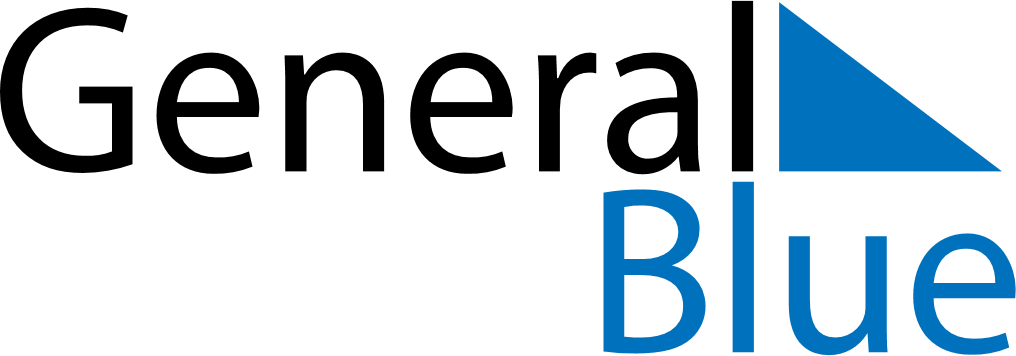 June 2029June 2029June 2029CroatiaCroatiaMondayTuesdayWednesdayThursdayFridaySaturdaySunday123456789101112131415161718192021222324Anti-Fascist Struggle Day252627282930Independence Day